                                                  Содержание     Введение…………………………………………………………………….3   1 Сущность и основные компоненты рынка ценных бумаг1.1 Структура рынка ценных бумаг и его участники………………………..51.2 Цели, задачи и функции рынка ценных бумаг…………………………..101.3 Виды рынков ценных бумаг………………………………………………12   2 Рынок ценных бумаг как составная часть финансового рынка2.1 Понятие ценных бумаг и их виды………………………………………...152.2 Роль рынка ценных бумаг в современной экономике…………………...182.3 Место рынка ценных бумаг………………………………………………..20   3 Особенности рынка ценных бумаг в РФ3.1 Современное состояние рынка ценных бумаг в РФ и перспективы его развития…………………………………………………………………………233.2 Особенности регулирования рынка ценных бумаг в РФ………………...26   Заключение………………………………………………………………..…..32   Список литературы………………………………………………………..….34Введение. 	Актуальность темы курсовой работы определена постоянными изменениям в развитии рынка ценных бумаг, поэтому, изучение тенденций и направлений в развитии этого рынка будет играть важную роль в совершенствовании механизма деятельности рынка ценных бумаг. В настоящее время одним из наиболее гибких финансовых инструментов являются ценные бумаги.Ценные бумаги - это неизбежный признак любого товарооборота. Являясь товаром, они могут служить, как средством кредита, так и средством платежа, заменяя наличные деньги. Во времена СССР некоторые виды ценных бумаг использовались в отношениях собственности, т.е. имущественных. В настоящее время переход к рыночной системе хозяйствования, зарождение и развитие рынка ценных бумаг потребовали восстановления и использования всего многообразия ценных бумаг.В то же время возникла существенная необходимость исследовать все возможности, предлагаемые этим рынком, а также точное юридическое оформление ценных бумаг и их оборота, без которого использование ценных бумаг не представляется возможным. После перехода от плановой экономики к рыночной, возникла потребность в создании полноценно функционирующего рынка ценных бумаг.Изучение рынка ценных бумаг является насущной и необходимой на сегодняшний день проблемой, поскольку в развитой рыночной экономике ценные бумаги и их рынок играют огромную роль в концентрации свободных финансовых средств для нужд предприятий и государства.Цель настоящей работы – раскрыть экономическое содержание рынка ценных бумаг и выявить его особенности в Российской Федерации.Исходя из цели данной работы, можно обозначить следующие задачи курсовой работы:рассмотреть теоретические основы функционирования рынка ценных бумаг и его видов;обозначить цели, задачи и функции рынка ценных бумаг;выявить роль рынков ценных бумаг в современной экономике;исследовать особенности государственного регулирования рынка ценных бумаг в Россииопределить современное состояние рынка ценных бумаг в России и перспективы его развития;Объектом исследования является рынок ценных бумаг как составная часть финансового рынка.Предмет исследования – функционирование рынка ценных бумаг.Теоретическая база исследования – основные теоретические подходы, школы и концепции, раскрывающие сущность рынка ценных бумаг и его экономическое содержание.Структура курсовой работы представляет собой введение, три главы, заключение и список использованной литературы.   1 Сущность и основные компоненты рынка ценных бумагСтруктура рынка ценных бумаг и его участникиРынок ценных бумаг – представляет собой экономические отношения между участниками особого рынка, которые возникают  по поводу выпуска и обращения различных ценных бумаг. Данный рынок является составной частью финансового рынка, на котором происходит перераспределение финансов с помощью специальных  инструментов – ценных бумаг. 	Ценными бумагами являются документы, соответствующие установленным законом требованиям и удостоверяющие обязательственные и иные права, осуществление или передача которых возможны лишь при предъявлении таких документов (документарные ценные бумаги). [1] 	Ценными бумагами признаются также обязательственные и другие права, которые закреплены в решении о выпуске или ином акте лица, выпустившего ценные бумаги в соответствии с требованиями закона, и осуществление и передача которых возможны только с соблюдением правил учета этих прав (бездокументарные ценные бумаги). [2]В настоящее время большая часть ценных бумаг представлена не в своей исторически первой — бумажной форме (документарной форме), а в безбумажной, или, так называемой, бездокументарной форме. Определение прав владельца ценных бумаг осуществляется в специальном реестре в соответствии с правовыми положениями, а ценная бумага сама по себе отсутствует.Рост мировой экономики обуславливает постоянное развитие рынка ценных бумаг. Появление такого рынка в основном связано с потребностями товарного производства. Поскольку существует острая необходимость в привлечении частных капиталов и их дальнейшего объединения за счет выпуска ценных бумаг, так как без этого просто невозможно создание и нормальное функционирование различных предприятий и отдельных отраслей хозяйства. Это послужило важной предпосылкой для развития всех наиболее развитых капиталистических стран в мире. Если рассматривать рынок ценных бумаг с точки зрения обычного товарного хозяйства, то следует отметить, что, с одной стороны, данный рынок схож с любым другим, поскольку ценная бумага -  тот же товар, но с другой – он имеет свои особенности, которые непосредственно связаны со спецификой своего товара – ценными бумагами.Различия рынка ценных бумаг и рынка товаров1.По объекту и объему рынковКаждый из рынков имеет свои объекты: ценная бумага или же конкретный товар. Что касается объемов рынка, то стоит отметить тот факт, что объем рынка ценных бумаг значительно больше объема товарного рынка и теоретически он не знает предела, в тот время на рынке товаров существуют определённые ограничения. 2.По способу образования рынка. Товар являясь материальным предметов должен быть произведен или же добыт во время трудовой деятельности людей. Ценная бумага выпускается в обращение. С некоторых пор наличие самой ценной бумаги не является обязательным пунктом, теперь достаточно зарегистрировать владельцев в специализированном реестре.3.По значимости процесса обращенияЦелью производства материального товара – его потребление: личное или производительное. Процесс циркуляции необходим для того, чтобы товар был доставлен от производителя к потребителю. Количество стадий обращения товара ограничено, соответственно, чем их меньше, тем лучше. Количество актов перехода ценной бумаги из одних рук в другие ничем не ограничено и теоретически оно бесконечно. Скорость обращения ценной бумаги – главный показатель ее качества. Остановка циркуляции означает «смерть» для ценной бумаги. 4. По субординации сравниваемых рынковОснову человеческого существования – составляет товарное производство, а потому товарный рынок первичен по отношению к фондовому рынку.Несмотря на различия рынка ценных бумаг от рынка валют, денег и прочего, он схож с ним по способу образования и значимостью процесса обращения. Эти рынки столь близки, что в некоторых случаях они могут выполнять функции платежно-расчетных средств (чеки, векселя). [10]Структура рынка ценных бумагСтруктуру рынка ценных бумаг составляют:субъекты рынка т.е. его участники;организационно-экономический механизм функционирования рынка;ценные бумаги различных видов, являющиеся особым товаром;информационно-правовая структура.Участники рынка ценных бумагУчастниками рынка ценных бумаг являются физические лица или организации, которые продают или покупают особый товар - ценные бумаги, а также обслуживают и регулируют их обращение. Это те, кто вступает в определенные экономические отношения друг с другом по поводу обращения ценных бумаг.В зависимости от выполняемой функции на рынке ценных бумаг обычно идентифицируются следующие группы участников:продавцы;фондовые посредники;инвесторы;специальные организационные единицы, преследующие цель обслуживания рынка ценных бумаг;особые регулирующие и контролирующие органы.Продавцами являются эмитенты и владельцы ценных бумаг.Инвесторами являются те, кто вкладывает денежные средства в ценные бумаги.Фондовые брокеры - это трейдеры, которые осуществляют связь между эмитентами и инвесторами Организации, обслуживающие рынок ценных бумаг - специальные организации, которые выполняют все остальные функции на рынке ценных бумаг, кроме функции купли - продажи.Эмитентами являются государственные, торговые компании и различные организации, выпускающие ценные бумаги.Инвестором является само население, а также организации, заинтересованные в росте свободных финансовых средств.Фондовые посредники - это организации, осуществляющие брокерскую или дилерскую деятельность на рынке ценных бумаг, а также конкретные операции по управлению ценными бумагами.Организации, обслуживающие рынок ценных бумаг, могут включать:организаторов рынка ценных бумаг (фондовые биржи или нерыночные организационные структуры);расчетные центры (клиринговые и расчетные палаты);регистраторов;информационные агентства и другие организации, предоставляющие услуги участникам рынка.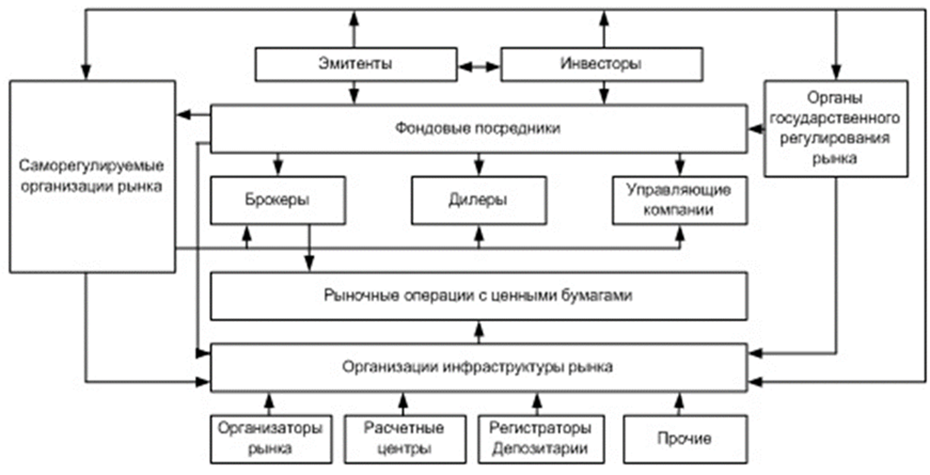 Схема 1.1 Участники рынка ценных бумаг в зависимости от их функционального назначенияВ зависимости от отношения к рынку ценных бумаг все лица, прямо или косвенно вовлеченные в участие на рынке ценных бумаг, могут быть разделены на три группы.В первую группу входят клиенты рынка. Это эмитенты и инвесторы. Эмитенты обращаются к фондовому рынку, когда им необходимо привлекать долгосрочные или среднесрочные капиталы для финансирования личных целей. В свою очередь, инвесторы обращаются к рынку за временными инвестициями имеющегося капитала, чтобы сохранить и преумножить его.Вторая группа состоит из профессиональных продавцов (брокеров и трейдеров). Это организации, а в ряде странах также граждане, для которых торговля ценными бумагами является их профессиональной деятельностью. Они предназначены для обслуживания эмитентов и инвесторов и для удовлетворения их потребностей при входе на рынок ценных бумаг.Третья группа состоит из организаций, которые специализируются на предоставлении услуг всем участникам фондового рынка. Совокупность этих организаций обычно называют инфраструктурой фондового рынка. К ним относятся биржи и другие организаторы торговли, клиринговые и расчетные организации, регистраторы и т.д. 1.2 Цели, задачи и функции рынка ценных бумагЦелью рынка ценных бумаг является накопление свободных средств и возможность их перераспределения путем осуществления отдельных операций с ценными бумагами различными участниками рынка (посредничество в движении временных свободных средств от инвесторов к эмитентам ценных бумаг).Основными задачами рынка ценных бумаг являются:мобилизация временно свободных финансовых ресурсов для осуществления определенных инвестиций;формирование рыночной инфраструктуры;развитие вторичного рынка;активизация маркетинговых исследований;трансформация отношений собственности;совершенствование рыночного механизма и системы управления;обеспечение реального контроля над фондовым капиталом уменьшение инвестиционного риска;развитие ценообразования;прогнозирование наиболее перспективных отраслей развития.Рынок ценных бумаг имеет ряд функций, которые можно разделить на две группы: общерыночные функции, присущие каждому типу рынка и специфические функции, т.е. отличительные.К общерыночным функциям относят следующие:коммерческая функция, т.е. извлечение выгоды от осуществления различных операций на фондовом рынке; ценообразующая функция, т.е. рынок осуществляет процесс складывания рыночных цен, их непрерывное движение и прогнозирование и т.д.;информационная функция, т.е. рынок производит и предоставляет всем участникам информацию об объектах торговли, о различных сделках и участниках; регулирующая функция, т.е. рынок создает специальные правила торговли и участия в ней, порядок урегулирования разногласий между участниками, органы контроля или руководства и т.д. 	К специфическим функциям могут быть отнесены следующие:перераспределительную функцию;функцию страхования ценовых и финансовых рисков или их перераспределения.Рынок ценных бумаг как финансовый рынок со своими собственными инструментами и правилами имеет две существенные функции: перераспределение средств от владельцев пассивного капитала к владельцам активного капитала и перераспределение рисков между владельцами разных видов рыночных активов. Обе функции выполняются в строго определенных временных окнах. Функция перераспределения средств посредством выпуска и обращения ценных бумаг означает перераспределение ресурсов между отраслями и секторами деятельности; между территориями и даже странами; между государством и другими юридическими и физическими лицами. Функция диверсификации рисков - использование инструментов рынка ценных бумаг для защиты владельцев различных видов активов (товаров, иностранной валюты, финансовых ценных бумаг) от неблагоприятных изменений цен, стоимости или прибыльности таких активов. Эту функцию можно назвать и так - функция страхования рисков (хеджирование).     Хеджирование не осуществляется в одностороннем порядке; всегда должна быть вторая сторона, желающая принять эти риски. С помощью рынка ценных бумаг вы можете попытаться передать риск спекулянту, который хочет рискнуть. Таким образом, сущность хеджирования на рынке ценных бумаг обусловлена главным образом перераспределением рисков.  1.3 Виды рынков ценных бумаг Согласно территориальному принципу, рынок ценных бумаг обычно делится на международные, региональные, национальные и местные рынки. Международный рынок охватывает финансовые рынки всех стран мира. Региональный рынок охватывает рынки отдельных регионов мировой торговли. Национальный рынок охватывает рынок конкретного государства. Местный рынок охватывает определенную часть рынка государства.В зависимости от типа размещения ценных бумаг рынок делится на первичный и вторичный рынки. Первичный – это рынок, который обслуживает эмиссию и первичное размещение ценных бумаг. К задачам первичного рынка ценных бумаг относятся: получение временно свободных ресурсов, активизация финансового рынка и снижение инфляции. Первичный рынок ценных бумаг выполняет следующие функцииорганизацию выпуска ценных бумаг; размещение ценных бумаг; учет ценных бумаг;поддержание баланса между спросом и предложением.Вторичный рынок - это рынок, на котором введены в обращение ранее выпущенные ценные бумаги, осуществляется серия сделок купли-продажи или другие формы передачи ценных бумаг между различными владельцами в течение всего срока ее существования. На рынке ценных бумаг при покупке и продаже актива определяется фактическая процентная ставка (делается котировка цен на ценные бумаги). Задачами вторичного рынка являются: увеличение финансовой активности хозяйствующих субъектов и физических лиц; совершенствование нормативной базы; развитие рыночной инфраструктуры; соблюдение принятых правил и стандартов. Функции вторичного рынка:сведение продавцов и покупателей друг с другом (обеспечение ликвидности ценных бумаг); содействие согласованию спроса и предложения.В зависимости от организованности рынок ценных бумаг делится на: организованный и неорганизованный. Организованный рынок – это рынок, где торговля ценными бумагами осуществляется между профессиональными посредниками на основе закона.      Неорганизованный рынок – это рынок, где обращение ценных бумаг осуществляется без соблюдения одинаковых для всех участников рынка правил; на таком рынке не установлены какие-либо правила заключения сделок, отсутствуют требования к участникам рыка, а также к самим ценным бумагам. Торговля на таком рынке осуществляется произвольно, посредством личного контакта между покупателем и продавцом.В зависимости от места торговли рынок ценных бумаг подразделятся на: биржевой и внебиржевой.Биржевой рынок – это рынок, организованный фондовой биржей или другими брокерскими фирмами и трейдерами.  Внебиржевой рынок - это рынок, торгующий ценными бумагами, которые не были допущены к котировке на фондовых биржах. Внебиржевой рынок занимается обращением ценных бумаг компаний, у которых недостаточно собственных акций или доходов для их регистрации на фондовой бирже и торговле на ней. Внебиржевой рынок может обеспечить прямое участие большого числа мелких и средних инвесторов в торговле ценными бумагами.По видам сделок рынок ценных бумаг разделяется на: кассовый и срочный (форвардный).Кассовый рынок, его также называют «кэш-рынок» или же «спот-рынок» - рынок с немедленным выполнением транзакций в течение 1-2 рабочих дней, не учитывая день самой транзакции.Срочный рынок или «форвардный» - рынок, на котором совершаются различные виды транзакций с периодом исполнения более 2 рабочих дней.По способу торговли рынок ценных бумаг делится на: традиционный и компьютеризированный.Торговля на компьютеризированном рынке ведется через компьютерные сети, которые объединяют соответствующих фондовых брокеров. Отличительные черты данного рынка:отсутствие определенного места, где встречаются продавцы и покупатели, и, как следствие, отсутствие прямого контакта между ними;полная автоматизация процесса торговли и обслуживания; роль участников рынка сводится по большей части только к вводу своих заявок на куплю-продажу ценных бумаг в систему торгов. Торговля на традиционном рынке происходит непосредственно на фондовой бирже между продавцами и покупателями ценных бумаг.	    2 Рынок ценных бумаг как составная часть финансового рынка     2.1 Понятие ценных бумаг и их виды		Ценной бумагой является документ, который удостоверяет, с учетом указанной конкретной формы и императивных требований, имущественные права, осуществление или передача которых возможна только при условии его предъявления. Важно отметить, что передача ценной бумаги также влечет за собой передачу всех удостоверяемых ее прав в целом.		Эмиссионная ценная бумага – это любая ценная бумага, в том числе и бездокументарная, характеризуемая одновременно следующими признаками:закрепляет совокупность имущественных и неимущественных прав, которые подлежат удостоверению, уступке и безусловному осуществлению с соблюдением установленных настоящим Федеральным законом формы и порядка;размещается выпусками;имеет равные объем и сроки осуществления прав внутри одного выпуска вне зависимости от времени приобретения ценной бумаги.Ценные бумаги, которым не присущи перечисленные признаки, называются неэмиссионными.  	Виды ценных бумаг:государственная облигация;облигация;вексель;чек;депозитный и сберегательный сертификаты;банковская сберегательная книжка на предъявителя;коносамент;акция;приватизационные ценные бумаги и др.	По форме выпуска различают следующие виды:а) документарные ценные бумаги, владельцы которых устанавливаются на основании сертификата или записи депозитного счета;б) бездокументарные ценные бумаги, владельцы которых идентифицируются на основании записи в специальной системе ведения реестра владельцев	Права по ценным бумагам могут принадлежать:1) конкретному лицу - предъявителю ценной бумаги (так называемая ценная бумага на предъявителя; для того, чтобы передать другому лицу права по ценной бумагой на предъявителя, достаточно передачи ценной бумаги этому лицу);2) указанному в ценной бумаге лицу (называется именной ценной бумагой; права по ней передается в установленном порядке.3) указанному в ценной бумаге лицу, но которое одновременно может и лично осуществлять эти права и назначать своим приказом иное управомоченное лицо (ордерная ценная бумага; права по данному виду ценной бумаге передаются только с совершения на этой бумаге – индоссамента (передаточная надпись). Индоссамент переносит все права, удостоверенные ценной бумагой, на лицо, которому или приказу которого передаются права - индоссата.   Долевые ценные бумаги устанавливают право владельца на долю в капитале предприятия. К таким ценным бумагам обычно относятся акции. Акция – это эмиссионная ценная бумага, которая закрепляет права ее владельца т.е. акционера на получение части прибыли в виде дивидендов, на участие в управлении и на определенную часть имущества предприятия, которое остается после ликвидации предприятия. Различают следующие виды акций: простые и привилегированные.		Владельцы привилегированных акций имеют определенное преимущество в получении дивидендов перед теми, у кого есть обыкновенные акции, но часто они не имеют права голоса.		Долговые ценные бумаги подтверждают право на конкретные денежные требования. К ним относятся облигации, чеки и векселя.		Облигация – это эмиссионная ценная бумага, которая гарантирует права ее держателя на получение от эмитента, в установленный срок, номинальной стоимости ноты либо другого имущественного эквивалента Проценты признаются доходом от облигаций.   		Вексель – это ценная бумага, которая удостоверяет долг, выраженный в денежной форме, одного лица другому, права на который могут передаваться любому другому лицу путем приказа владельца векселя без согласия того, кто выписал его.		 Производные ценные бумаги удостоверяют право владельца на возможность приобретения или продажи первичных ценных бумаг. Эти ценные бумаги включают опционы и варранты.		Опцион – это контракт, который предусматривает конкретное право, но не обязательство покупать или продавать актив (акции, товар и т.д.) по определенной цене в течение всего срока действия опциона или в любой момент времени.		Варрант – ценная бумага, владелец которой получает право покупать акции в течение определенного периода по указанной цене.		К товарным ценным бумагам относятся:		коносамент – является правовым актом, удостоверяющим право владельца распоряжаться товарами, указанными в коносаменте, и получать товар после завершения отправки. Он может быть именным, предъявительским или же ордерным.		простое складское свидетельство – предъявительская ценная бумага, держатель которой приобретает особое право -  распоряжаться товаром;двойное складское свидетельство – оно состоит из складского свидетельства и залогового свидетельства (варрант), которые могут быть отделены друг от друга и обращаться каждое самостоятельно.       2.2 Роль рынка ценных бумаг в современной экономике       Рынок ценных бумаг в экономике не только национального, но и мирового масштаба играет важную роль как пространство, где инвесторы могут найти место куда они хотят вложить деньги, а эмитенты денежные средства для преследования личных целей. В современном мире по причине осложнения взаимоотношений между государствами и людьми, а также с постоянно растущей скоростью жизни и нескончаемым поток информации крайне сложно найти такое место, где достаточно быстро и с небольшими усилиями можно достичь поставленных целей (получение дохода и инвестирование). В этом и состоит важнейшая роль рынка ценных бумаг.		Несомненно, рынок ценных бумаг также может отличаться его способностью предлагать широкий спектр инвестиционных инструментов с совершенно разными условиями. Рынок ценных бумаг включает продажу / покупку различных акций, облигаций, ордеров и других. Это создает разнообразие для инвесторов, но в то же время препятствует быстрому выбору инвестиционных средств.      Тем не менее невозможно однозначно определить основную роль рынка ценных бумаг. Поскольку данный рынок очень многообразен и включает в себя различные элементы, а в свою структуру он и вовсе включает два больших рынка: непосредственно рынок капиталов и рынок заемных средств.      		Роли рынка ценных бумаг: 1. привлечение средств в свободном обращении в виде инвестиций с целью развития производства;2. перевод капитала из отраслей, находящихся в «разлагающемся» секторе экономики, в современные отрасли развития, которые позволяют развивать страны с рыночной системой хозяйствования. 	Стоит обратить внимание на тот факт, что в развивающихся странах не всегда происходит данный процесс, поскольку там рынок ценных бумаг находится на стадии развития, а также некоторые отрасли специально поддерживаются государством, несмотря на то что это невыгодно.  Это объясняется их социальной значимостью для населения (например, сельское хозяйство) или же стремлением предотвратить «социальный бум», который способна вызвать безработица. В целях сокращения дефицита бюджета страны получают финансовую поддержку на рынке ценных бумаг (а именно, эмиссию и продажу ценных бумаг). Эта роль является ключевой для правительства, но она связана с населением лишь косвенно.Следующей ролью рынка ценных бумаг является то, что с помощью различных индикаторов рынка (например, индексов) можно определить состояние экономики страны.Рынок ценных бумаг также играет важную роль в регулировании темпов инфляции, изменяя при этом их. Благодаря чему, внутренний валовый продукт страны может вырасти хоть и незначительно, но при уменьшении инфляции его рост будет больше, чем при возрастании.Рынок ценных бумаг или фондовый рынок является важным механизмом, обеспечивающим эффективность управления и функционирования экономики каждой страны независимо от ее местонахождения, но от этого напрямую зависит уровень экономической эффективности. Поэтому для того, чтобы стать участником данного рынка предстоит пройти достаточно жесткий отбор. Государство ввело строгую систему лицензирования для ведения профессиональной деятельности на фондовом рынке. У компании обязательно должна быть лицензия на право работы и выпуск собственных ценных бумаг.2.3 Место рынка ценных бумагРынок ценных бумаг – является сложной структурой, которая имеет множество характеристик и поэтому является необходимым его рассмотрение с разных сторон. Исходя их того, что главной целью товарной экономики является извлечение прибыли, то и любая деятельность должна быть сферой непосредственного увеличения капитал. С этой позиции любой рынок является также и рынком для инвестирования (вложения капиталов). Денежные средства, например, можно вложить в торговую и производственную деятельность, драгоценные металлы, драгоценные камни, недвижимость и т.п., в каждом из этих случаев деньги по прошествии времени могут принести достаточно значительную прибыль, но при условии определенных нюансов вложения капитала (правильно выбраны направления и условия, на которых осуществляется вложение). Но в данных случаях отсутствует процесс накопления достаточной для вложения денежной суммы. Поскольку прежде чем вложить средства, их нужно либо накопить, либо откуда-нибудь получить. Та сфера, в которой можно накопить капитал или же его получить, есть финансовая сфера деятельности. Основными рынками, на которых преобладают финансовые отношения, являются:рынок банковских капиталов;рынок ценных бумаг;валютный рынок;рынок страховых и пенсионных фондов.		Таким образом, необходимо различать рынки, куда можно исключительно вкладывать капитал (первичные рынки), и непосредственно финансовые рынки, на которых эти капиталы накапливаются, концентрируются, затем централизуются и, наконец, вкладываются (первичные рынки). 		Финансовые рынки или же рынки капиталов – представляют собой рынки посредников между первичными владельцами капиталов и их конечными пользователями. Стоит отметить, что рынок ценных бумаг не может в полном размере быть отнесен к финансовому рынку, поскольку далеко не все ценные бумаги происходят от капиталов в денежном виде. Фондовым рынком называется та часть рынка, на которой ценные бумаги основываются на деньгах в чистом виде как на капитале, и в этом отношении его можно называть составной частью финансового рынка. Фондовый рынок образует большую часть рынка ценных бумаг. Оставшаяся часть рынка цепных по причине столь небольших размеров не получила специального названия, и поэтому рынок ценных бумаг и фондовый рынок считаются синонимами.		Место рынка ценных бумаг можно рассматривать с нескольких позиций: с точки зрения объемов привлечения денежных средств из разных источников и с точки зрения вложения свободных финансовых средств в определенный рынок. Привлечение денежных средств может осуществляться как за счет внутренних, так и за счет внешних источников.    		К внутренним источникам принято относить амортизационные средства и полученную прибыль. А к основными же внешними источниками причисляют банковские ссуды и средства, которые были получены от выпуска ценных бумаг. В целом в данный момент преобладают, конечно же, внутренние источники, и это неудивительно, ведь внешние источники представляют собой перераспределение внутренних. По статистике внутренние источники в развитых странах составляют до 75% привлеченных средств, а на внешние приходится примерно 25%. Свободные денежные средства могут быть использованы для инвестирования во различные сферы: в производственную и любую другую хозяйственную деятельность (промышленность, строительство, связь, транспорт, торговлю, и т.п.), также в недвижимость, в драгоценности, произведения искусства. Денежные средства могут быть вложены в иностранную валюту, если же отечественная постепенно обесценивается, в ценные бумаги различных видов, в пенсионные и страховые фонды, могут быть отданы в ссуду или положены под проценты на банковский депозит и т.п. Итак, можно сделать вывод о том, рынок ценных бумаг – это лишь одна из многих сфер приложения свободных капиталов, а потому ему приходится конкурировать за их привлечение.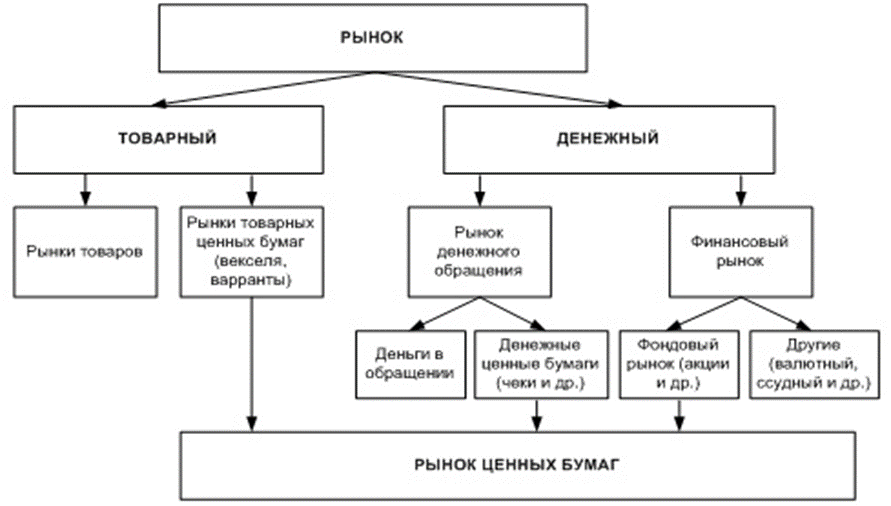 Схема 2.1 – Место рынка ценных бумаг во взаимосвязи с другими рынками		3 Особенности рынка ценных бумаг в РФ     3.1 Современное состояние рынка ценных бумаг в РФ и перспективы его развития        С формированием финансового рынка в России встали вопросы, связанные с пополнением и расширением рынка ценных бумаг, решение которых связано с необходимостью последующего результативного развития и жизнедеятельности рынка ценных бумаг.   		Можно выделить следующие основные вопросы развития финансового рынка в России, которые испытывают нужду в быстром решении: 1. Исключение отрицательно влияющих внешних условий – в виде упадка и коллапса (кризисы), а также политической и социальной малой устойчивости в обществе. 2. Целенаправленное перепрофилирование рынка ценных бумаг с первостепенного обслуживания финансовых потребностей государства и передела крупных пакетов акций на выполнение своего основного задания - направление временно свободных финансовых средств на возрождение и совершенствование производственной деятельности в России. 3. Усовершенствование законодательства и повышение контроля за исполнением законодательства в данной сфере. 4. Усиление функции и значения государства. Для этого надлежит, чтобы соблюдались следующие условия: разработка долгосрочной государственной доктрины и курса на обновление рынка ценных бумаг и его координация (окончательный выбор типа фондового рынка), а также идентификация исходной части финансирования экономики и бюджета путем выпуска ценных бумаг;необходимость принудительного отхода от целей многих государственных органов, осуществляющих работу на рынке разработка структуры специальных отчетов и размещение экономической информации о состоянии рынка ценных бумаг в целом;
единство и последовательность российских и международных моделей, используемых на рынке ценных бумаг;создание активной системы мониторинга для небанковских учреждений;осуществление государственной поддержки образования в области знаний о рынке ценных бумаг;немедленное создание государственной системы защиты инвесторов и ценных бумаг от убытков, связанных с банкротством инвестиционных компаний;определение приоритетности финансовых и физических ресурсов государства для «внедрения» рынка ценных бумаг.Внедрение принципа информационной открытости путем расширения объема публикаций о полной деятельности эмитентов ценных бумаг, введения рейтингов эмитентов, создания сети специализированных изданий, создания общепринятой системы показателей индекса рыночной стоимости и т.д.Важнейшими перспективами развития современного рынка ценных бумаг на нынешнем этапе являются:концентрация и централизация капитала;интернационализация и глобализация рынка;повышение уровня организации и усиления государственного контроля;компьютеризация фондового рынка;различные инновации на рынке;секьюритизация – перевод низколиквидных активов в ценные бумаги;взаимодействие с другими рынками капиталов.       Тенденции к концентрации и централизации капиталов имеет два аспекта, связанные с рынком ценных бумаг. С одной стороны, на рынок вовлекаются все больше новых участников, для которых данная деятельность становится основной, а с другой стороны идет процесс отделения наиболее крупных, ведущих профессионалов рынка на основе как увеличение их собственных капиталов т.е. концентрация капитала, так и путем их объединения в еще более крупные секторы рынка ценных бумаг т.е. централизация капитала.  В результате на бирже появляются новые торговые системы, которые в первую очередь обслуживают рынок.     	 Интернационализация рынка ценных бумаг означает, что национальный капитал переходит границы других стран, постепенно формируется мировой рынок ценных бумаг, по отношению к которому национальные рынки становятся второстепенными. Рынок ценных бумаг приобретает глобальный характер. Торговля на таком рынке осуществляется непрерывно. В его основе лежат ценные бумаги многих национальных компаний.		Надежность рынка ценных бумаг и степень его доверия со стороны массового инвестора полностью зависят от роста рыночной организации и усиления государственного контроля. Масштаб и значимость рынка ценных бумаг настолько велики, что его уничтожение напрямую разрушает экономический прогресс. Каждый участник рынка заинтересован в том, чтобы рынок был грамотно организован и в то же время жестко контролировался в особенности самим участником рынка -  государством.		Нововведения на рынке ценных бумаг:новые инструменты имеющегося рынка;новые системы для торговли ценными бумагами;новая инфраструктура рынка.       	Новыми инструментами рынка ценных бумаг являются, прежде всего, создание новых видов ценных бумаг и их разновидностей.Новые торговые системы - это торговые системы, основанные на использовании компьютеров и современных средств связи, которые позволяют вам торговать полностью автоматически, без посредников и без реальных контактов между продавцами и покупателями.Новой инфраструктурой рынка являются современные информационные системы, клиринговые и расчетные системы, кастодиальные услуги для рынка ценных бумаг.Развитие рынка ценных бумаг не означает исчезновения других рынков капитала, напротив, происходит процесс взаимного проникновения. С одной стороны, рынок ценных бумаг капитализируется, с другой стороны, он переносит эти капиталы через механизм функционирования ценных бумаг на другие рынки, где они необходимы, что способствует их развитию.3.2 Особенности регулирования рынка ценных бумаг в РФВвиду несостоятельности рынка ценных бумаг в целях создания условий для эффективного и устойчивого экономического роста срочно необходимо регулировать рыночную экономику государства. Государственное регулирование рынка ценных бумаг, главным образом, ставит перед собой несколько важнейших целей-задач, и прежде всего защиту общественных интересов, а также создание, введение и контроль за соблюдением, общих, для всех участников рынка, правил. Профессиональные участники занимают центральное место в системе функционирования всего рынка ценных бумаг, объединяя усилия с инвесторами и потребителями для обеспечения наиболее эффективной деятельности и развития фондового рынка. Прямые и косвенные меры применяются к государственному регулированию рынка ценных бумаг. Прямое регулирование - это стандартизация, регистрация и лицензирование, которое обеспечивает юридическую дисциплину на рынке и требуется от всех участников рынка.Косвенное регулирование оказывает влияние на рынок, в основном, благодаря денежно-кредитной политике, фискальной политике, управлению собственностью и перераспределению доходов.Регулирование необходимо для упорядочения деятельности всех участников рынка и сделок между ними и различными организациями, уполномоченными на это. Органами, регулирующими рынок ценных бумаг, являются все государственные учреждения: президент, федеральное собрание, правительство, министерства и другие правительственные учреждения.В настоящее время на территории России действует единое федеральное законодательство о ценных бумагах. Ценные бумаги могут свободно распространяться по всей территории Российской Федерации, а развитие экономических отношений между регионами способствует формированию национальной инфраструктуры рынка ценных бумаг. По этой причине в Российской Федерации нет специализированных локальных рынков ценных бумаг. В Российской Федерации нормативной базой для регулирования РЦБ является федеральное законодательство. [8]В настоящее время фондовый рынок в России является развивающимся и очень перспективным рынком, который характеризуется достаточно высокими темпами позитивных количественных и качественных изменений, но в то же время имеет многочисленные проблемы, которые являются сложными и препятствуют эффективному развитию рынка ценных бумаг. А это означает, что государство должно быстро и четко реагировать на потребности рынка. 	Российский рынок ценных бумаг характеризуется ограниченностью инструментария. Важнейшим способом развития фондового рынка в России является увеличение инструментов обращения. Другим основным направлением развития российского рынка ценных бумаг является устранение недоверия со стороны инвесторов и физических лиц. В то время как в развитых странах большинство инвесторов являются физические лица, торгующие через различные фонды, банки и брокерские фирмы, эту категорию инвесторов в России составляют десятки тысяч человек. Поэтому существует острая необходимость повышения финансовой грамотности населения.Сегодня фондовый рынок представляет собой эволюцию IT - технологий, глобализацию экономик мира и служит основным показателем макроэкономического статуса страны. Рынок ценных бумаг на сегодняшний день обладает большим потенциалом для дальнейшего развития и приобретения популярности среди инвесторов - физических лиц. [8]Рынок ценных бумаг предлагает уникальные услуги, также играет ключевую роль в предоставлении финансирования ключевым секторам экономики и активно развивающимся компаниям, помогая полностью восстановить экономику под контролем и регулированием государства. В настоящее время российский рынок ценных бумаг продолжает развиваться и демонстрирует положительную импульсы развития. Несмотря на то, что есть ряд проблем, отмечается, что все эти трудности можно преодолеть и что в ближайшем будущем в России появится более усовершенствованный и эффективный рынок ценных бумаг. Система управления рынком ценных бумаг основана на использовании государственных и негосударственных методов регулирования.Существуют следующие нормативные модели РЦБ: 1.  Регулирование фондового рынка является основной задачей государственных органов. Только небольшая часть полномочий – контролировать и устанавливать правила - передается государством ассоциациям профессиональных участников рынка ценных бумаг.2.   При сохранении за государством основных контрольных позиций, когда возможный контроль передается саморегулируемым организациям.Государственное регулирование РЦБ включает в себя: разработку и реализацию специальных нормативно-правовых актов;разработку стандартов, т.е. набора обязательных требований к участникам рынка, финансовым инструмента и т.п.регламентацию основных процедур и государственный контроль за соблюдением действующего законодательства со стороны участников рынка К задачам государственного регулирования рынка относят:                1. реализацию государственной политики развития РЦБ;  2. обеспечение безопасности РЦБ для профессиональных участников и клиентов;3. создание открытой системы информации о РЦБ и контроль за обязательным раскрытием информации участниками рынка. Структура государственных органов, регулирующих фондовый рынок, зависит от выбранной модели рыночного хозяйствования и степени централизации управления. На российском фондовом рынке существует смешанная модель управления, поскольку регуляторами являются центральный банк России и небанковские организации под руководством РЦБ и органов саморегулирования профессиональных участников рынка ценных бумаг. Опыт различных стран с развитым РЦБ показывает, что государство в обязательном порядке должно осуществлять следующие функции: разработать концепции развития рынка, осуществление программ ее реализации, разработка соответствующих законодательных актов;концентрация ресурсов (частных и государственных) для развития инфраструктуры рынка;создание системы информации о состоянии РЦБ;создание надежной системы защиты инвесторов от потерь;контроль за соблюдение, применением санкций за нарушение правовых норм;контроль за финансовой стабильностью и безопасностью рынкапредотвращение негативного воздействия на фондовом рынке;регулирование рынка государственных ценных бумагразработка и регистрация общих правил функционирования РЦБарбитраж в спорах о выполнении зарегистрированных правил и обязательств участниками рынка ценных бумаг.На первичном рынке государственное регулирование сосредоточено на поддержании единого порядка выпуска ценных бумаг в обращение посредством государственной регистрации проспектов эмиссии путем лицензирования деятельности профессиональных участников рынка. На вторичном рынке государственный контроль осуществляется путем лицензирования деятельности профессиональных операторов путем выдачи сертификатов, позволяющих совершать сделки, определенных видов деятельности и контроля за соблюдением антимонопольного законодательства.Выделяются следующие методы регулирования РЦБ: регистрации выпусков РЦБ, проспектов эмиссии;аттестация специалистов;страхование инвесторов;надзор и контроль за проведением операций;аудиторский и рейтинговый контроль за финансовым состояниемэмитентов;обнародование информации в соответствии с действующим законодательством.Федеральное устройство России предполагает двухуровневое регулирование РЦБ на федеральном и региональных уровнях. Стоит также заметить, что система регулирования региональных рынков находится в стадии формирования.  В состав региональной комиссии по ценным бумагам входят представители администрации территорий, государственного имущества, управления юстиции, государственной налоговой инспекции, управления государственного комитета по антимонопольной политике и поддержке развития предпринимательства, ЦБ и др. При региональной комиссии создан консультационно-совещательный орган - экспертный совет. В его состав входят представители государственных органов, деятельность которых связана непосредственно с регулированием финансового рынка, представителями участников РЦБ. Региональные комиссии обеспечивают выполнение на своих территориях распоряжений региональных представительств, в сферу ее деятельности входят следующие вопросы: разработка основных направлений развития регионального РЦБ;регламентация порядка деятельности: юридических и физических лиц на региональном РЦБ; специализированных регистров, депозитариев и банков, занимающихся     деятельностью по ведению и хранению реестров акционеров; определение обязательный требований и иных условий допуска ценных бумаг к их публичному размещению.                                                       ЗаключениеРассмотрев тему данной курсовой работы, можно сделать несколько выводов:Рынок ценных бумаг - это экономические отношения между участниками рынка, которые возникают по поводу эмиссии и обращения ценных бумаг. Ценными бумагами являются документы, соответствующие установленным законом требованиям и удостоверяющие обязательства, и иные права, осуществление или передача которых возможны только при предъявлении соответствующих документов.Поскольку ценная бумага   -  это особый вид капитала, то и ее рынком является особый рынок - рынок ценных бумаг, на котором соответствующие товары распространяются как на обычном товарном рынке, но у которых потребительной стоимостью является какое-либо право (на доход), а меновой стоимостью выступает ее фиктивная стоимость т.е. капитализированный доход.Главное назначение рынка ценных бумаг состоит в обеспечении свободного перехода финансовых средств от одних экономических субъектов к другим. При этом институт ценных бумаг способствует движению денег из «аккумулирующих» источников - из состояния наличных сбережений в «инвестиционные» источники - в акции.Эффективно работающий рынок ценных бумаг выполняет важную макроэкономическую функцию, которая способствует перераспределению инвестиционных ресурсов, обеспечивая при этом их концентрацию в наиболее доходных и перспективных отраслях (различных предприятиях, проектах) и в тоже время извлекая финансовые ресурсы из отраслей, которые так или иначе не имеют четко определенных перспектив дальнейшего развития. Таким образом, рынок ценных бумаг является одним из немногих возможных финансовых каналов, по которым сбережения перетекают в инвестиции. Значимость рынка ценных бумаг очень велика, поскольку он необходим для эффективного и устойчивого развития, а также функционирования экономики страны. Благодаря ему государство привлекает необходимые денежные средства для финансирования дефицита бюджета, а также для разработки и реализации масштабных инвестиционных проектов.Развитие рынка ценных бумаг не означает исчезновения других рынков капитала, напротив, происходит процесс взаимного проникновения. С одной стороны, рынок ценных бумаг капитализируется, с другой стороны, он переносит эти капиталы через механизм функционирования ценных бумаг на другие рынки, где они необходимы, что способствует их развитию. Ценные бумаги собирают временно свободный капитал, независимо от его расположения, и через куплю – продажу помогают его “переправить” в нужном направлении. В практике рыночной экономики это ведет, как правило, к тому, что капитал размещается в основном в тех отраслях производства, которые действительно необходимы обществу. Это создает оптимальную структуру общественного производства и бездефицитную экономику, а это означает, что общественное производство почти всегда будет соответствовать общественному спросу. Это одно из главных преимуществ рыночной экономики.Российский рынок ценных бумаг характеризуется ограниченностью инструментария. Важнейшим способом развития фондового рынка в России является увеличение инструментов обращения.В данный момент российский рынок ценных бумаг продолжает развиваться и демонстрирует положительную импульсы развития. Несмотря на то, что есть ряд проблем, отмечается, что все эти трудности можно преодолеть и что в ближайшем будущем в России появится более усовершенствованный и эффективный рынок ценных бумаг.                                Список использованной литературы: "Гражданский кодекс Российской Федерации (часть первая, статья 142 «Ценные бумаги» )" от 30.11.1994 N 51-ФЗ (ред. от 29.12.2017) "Гражданский кодекс Российской Федерации (часть первая, статья 149 «Общие положения о бездокументарных ценных бумагах» )" от 30.11.1994 N 51-ФЗ (ред. от 29.12.2017)Агапова, Т.А. Макроэкономика: Учебник / Т.А. Агапова, С.Ф. Серегина. -  М.: МФПУ Синергия, 2013. - 560 c.Алехин, Б. И. Рынок ценных бумаг: учебник и практикум для академического бакалавриата / Б. И. Алехин. – 2 изд., испр. И доп. – М.: Издательство Юрайт, 2018. – 497 с.Аршавский, А.Ю. Рынок ценных бумаг: Учебник для бакалавров / Н.И. Берзон, Д.М. Касаткин, А.Ю. Аршавский. - М.: Юрайт, 2013. - 537 c.Асаул, А. Н., Севек В.К., Севек Р.М. Рынок ценных бумаг: учебник – Кызыл: ТывГУ, 2013. – 232 с.Белов, В.А. Ценные бумаги в коммерческом обороте: курс лекций: учеб. Пособие для бакалавриата и магистратуры / В. А. Белов. -  М.: Издательство Юрайт, 2018.  Воронин, А.Ю. Макроэкономика - I: Учебное пособие / А.Ю. Воронин. - М.: НИЦ ИНФРА-М, 2013. - 306 с.Беловозов, В.А., Общие положения о ценных бумагах: некоторые юридические заблуждения// Законодательство, 2016 г., № 2.Волоскова, А. В. Роль государства в регулировании рынка ценных бумаг в России и Великобритании // Молодой ученый. — 2017. — №9. — 563 с. Галанов, В.А. Рынок ценных бумаг: Учебник. – М.: ИНФРА-М, 2016- 379 с.   Галаганова, В.А., Басовин А.И. Рынок ценных бумаг: Учебник. -2-е ид. перераб. и доп. — М.: Финансы и статистика, 2015. — 448 с.       Гонов, А. А. Инструменты рынка ценных бумаг: учебное пособие /А. А. Гонов, А. В. Луценко, М. А. Медведева. — Екатеринбург : Издательство Урал. ун-та, 2015. — 156 с. Гузнов, А. Г. Публично – правовое регулирование финансового рынка в Российской Федерации : монография / А. Г. Гузнов. Т. Э. Рождественская. – М. : Издательство Юрайт, 2018. – 438 с. – Серия : Актуальные монографии. Гусева, И. А. Финансовые рынки и институты: учебник и практикум для академического бакалавриата / И. А. Гусева. – М. : Издательство Юрайт, 2018. – 347 с. Кочеткова, А. А. Экономическая теория. Учебник для бакалавров. /Под ред. А.А. Кочеткова. — М.: Дашков и К. — 2013. — 696 с. Макеев, А. В.: Рынок ценных бумаг. Учебник для бакалавров / А. В. Макеев — Издательство «Дашков и К», 2016, - 47 с. Михайленко, М.Н.: учебник и практикум для академического бакалавриата / М. Н. Михайленко. – 2-е изд., перераб. и доп. – М. : Издательство Юрайт, 2017. – 326 с. Мэнкью, Н.Г. Макроэкономика / Н.Г. Мэнкью, М. Тейлор; Пер. с англ. А.П. Смольский. - СПб.: Питер, 2013. - 560 c.Никитина, Т. В. Финансовые рынки и институты: учебник и практикум для академического бакалавриата / Т. В. Никитина, А. В. Репета-Турсунова. – 2-е изд., испр. и доп. – М.: Издательство Юрайт, 2018. – 139 с. Пушкарева В.М. Экономика. Словарь. Учебное пособие – М.: ИНФРА-М, 2013. – 232 с.  Санжаровский, Ю. И. Рынок государственных ценных бумаг в России // Экономический журнал. 2016. №3 (35). Селищев, А. С. Рынок ценных бумаг: учебник и практикум для академического бакалавриата / А. С. Селищев, Г. А. Маховикова. — 3-е изд., перераб. и доп. — М.: Издательство Юрайт, 2014. — 483 с. Селищев, А.С. Рынок ценных бумаг: учебник для бакалавров / А.С. Селищев, 2015 г. – 483 с. Словарь финансово-экономических терминов / А. В. Шаркова, А. А. Килячков, Е. В. Маркина и др.; под общ. ред. д. э. н., проф. М. А. Эскиндарова. — М.: Издательско-торговая корпорация "Дашков и К", 2017, - 1168 с. Чалдаева, Л. А. Рынок ценных бумаг: учебник для академического бакалавриата / Л. А. Чалдаева, А. А. Килячков. — 5-е изд., перераб. и доп. — М.: Издательство Юрайт, 2015. — 341 с.[Электронныйресурс]—  Режим доступа.  —  URL:  / http://www.grandars.ru/student/finansy/rynok-cennyh-bumag.html (дата  обращения:  17.05.2018). Российский экономический журнал – [Электронный ресурс] – Режим доступа – URL: / http://www.re-j.ru/ (дата обращения: 17.05.2018).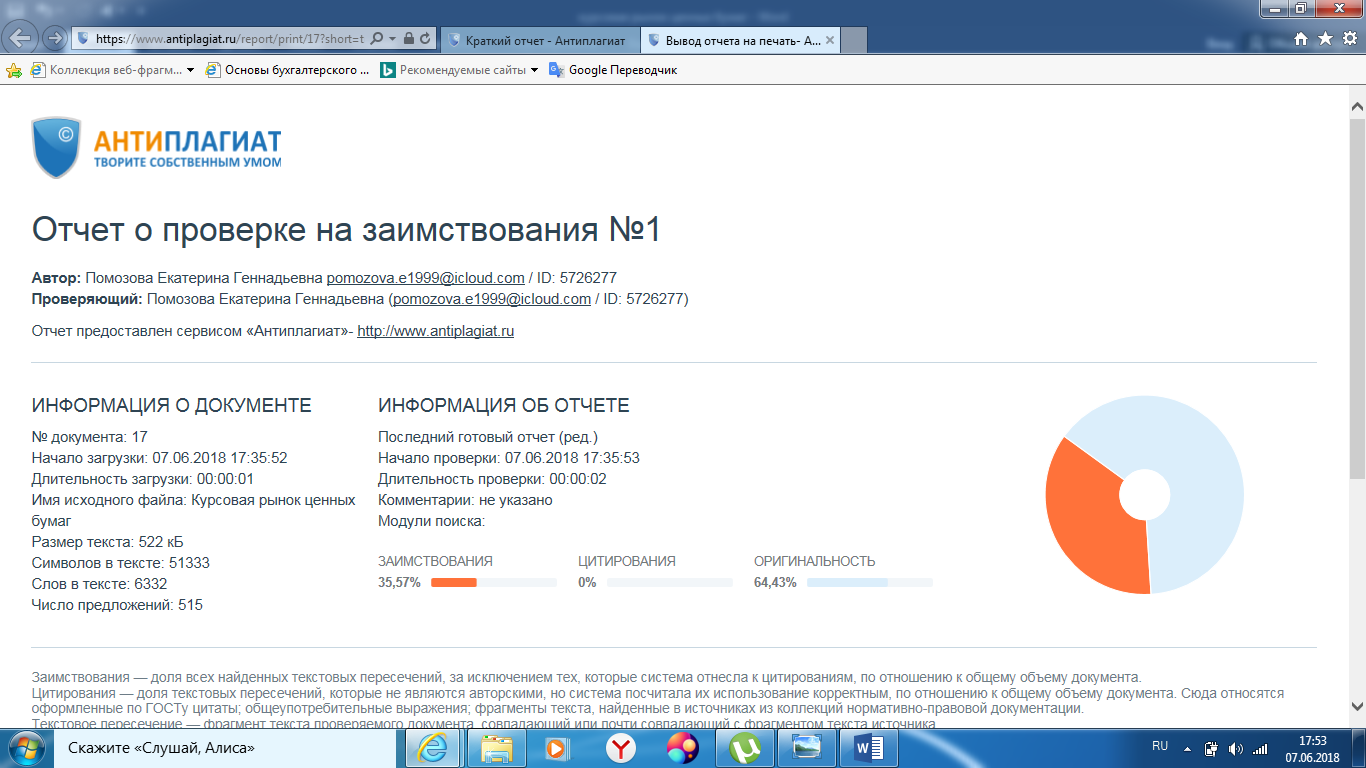 